Проект: «ЭКО-тропа»  (благоустройство территории по адресу:Санкт-Петербург, г. Колпино, наб. реки Ижора вдоль Красной улицы,                                         от ул. Ижорского батальона до ул. Ремизова)В 2021 году администрацией района за счет средств бюджета 
Санкт-Петербурга была разработана концепция проекта благоустройства данной территории. С учетом месторасположения территории вблизи водного объекта                                   в качестве стилистического решения выбран «Экологический стиль» с применением натуральных материалов и спокойной цветовой гаммы. Объект получил название                             «ЭКО-тропа».Проектом благоустройства ЭКО-тропы площадью около 8000 кв.м предусмотрено:  безбарьерная среда на всей территории, установка игрового оборудования, адаптированного для маломобильных категорий граждан, пологие пандусы и площадки отдыха, сохранение существующих зелёных насаждений, использование природных материалов, посадка кустарников, деревьев, многолетних травянистых растений,  использование электронных кодов для изучения флоры и фауны места, зона подвижных игр, стационарные гамаки и шезлонги для отдыха, площадка для йоги и многое другое.Благоустройство данной территории позволит более эффективно использовать территорию в рекреационных целях, улучшить уровень комфорта среды для жителей города Колпино.Отдельным проектом предусмотрено выполнение работ по освещению данной территории.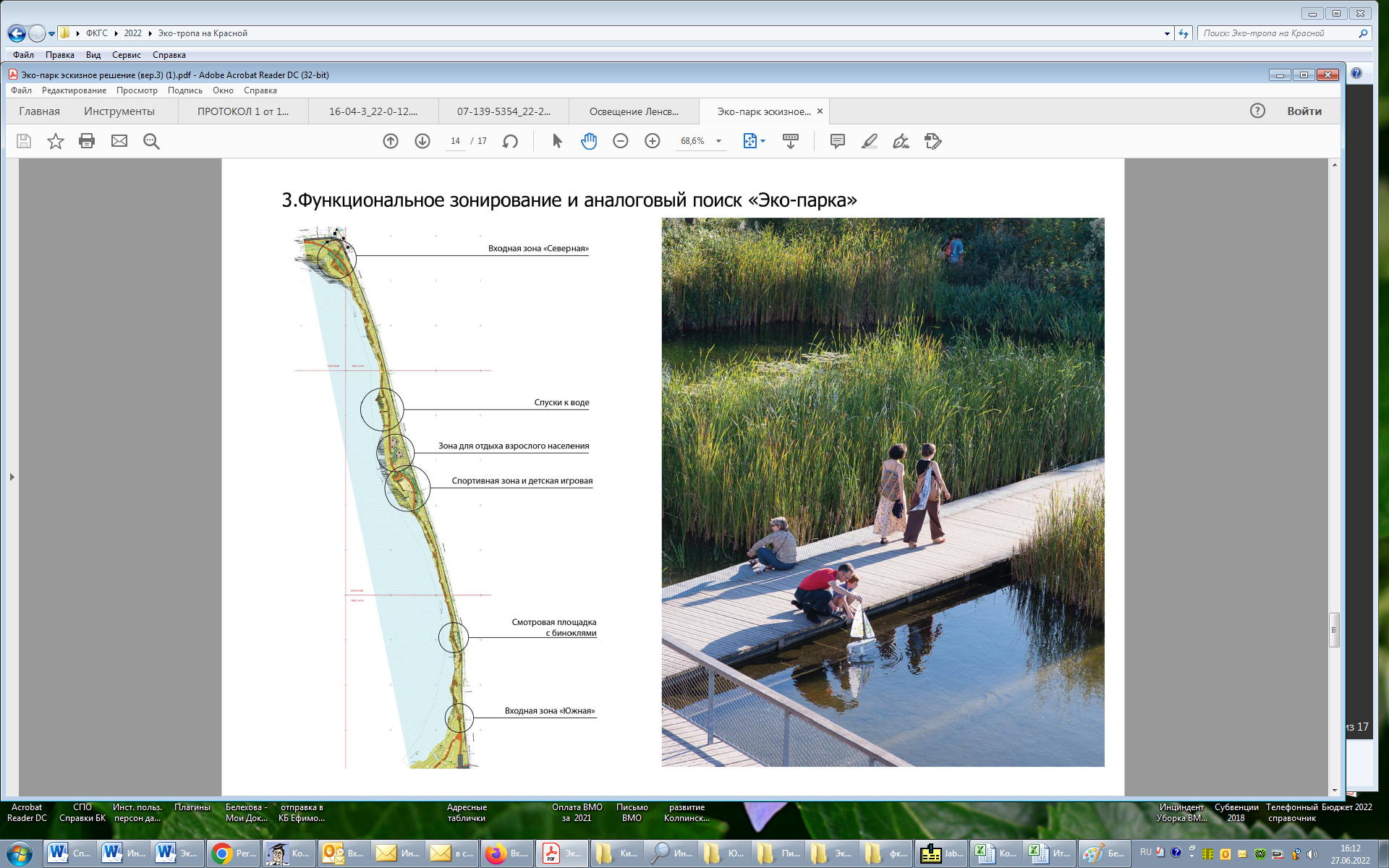 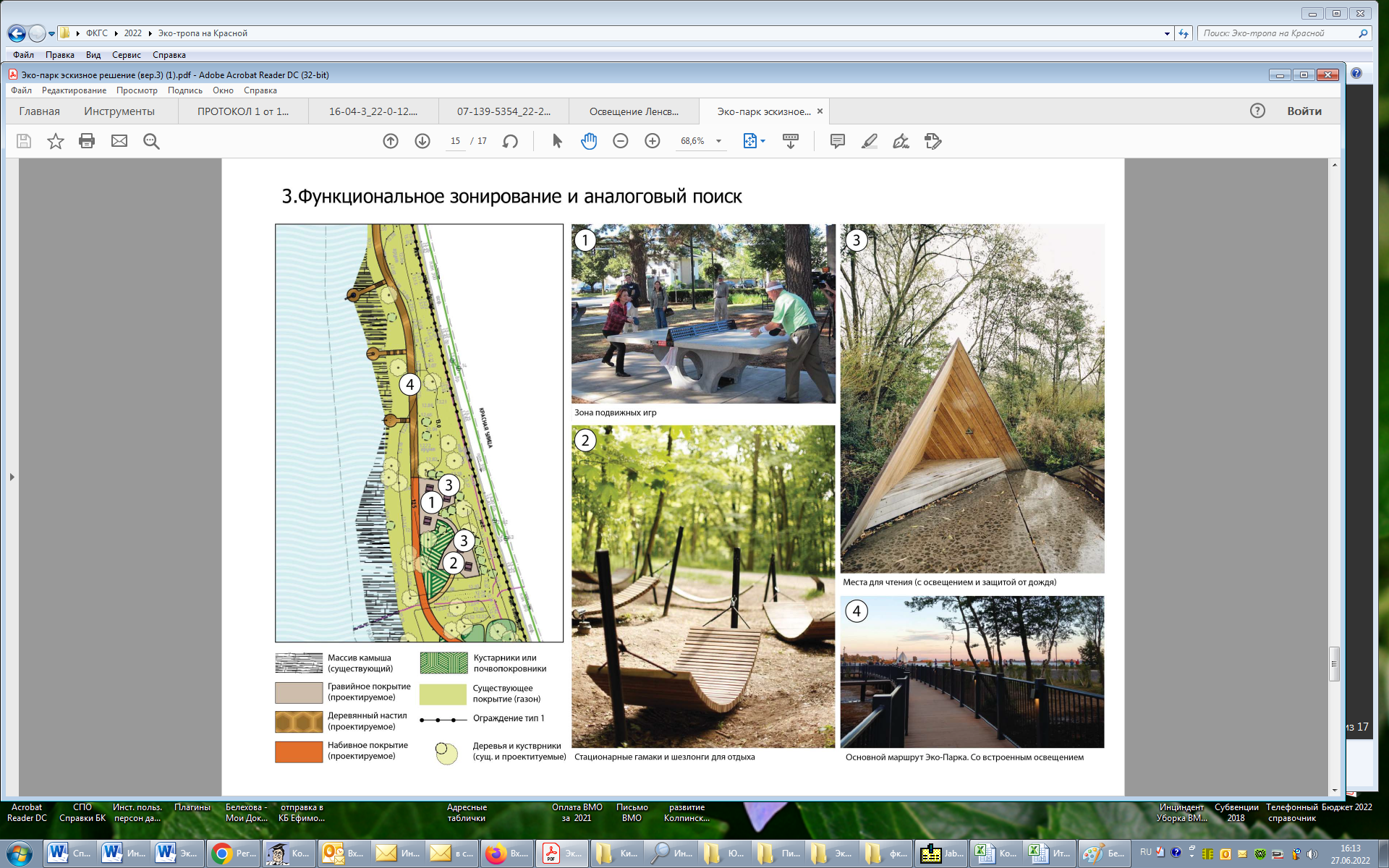 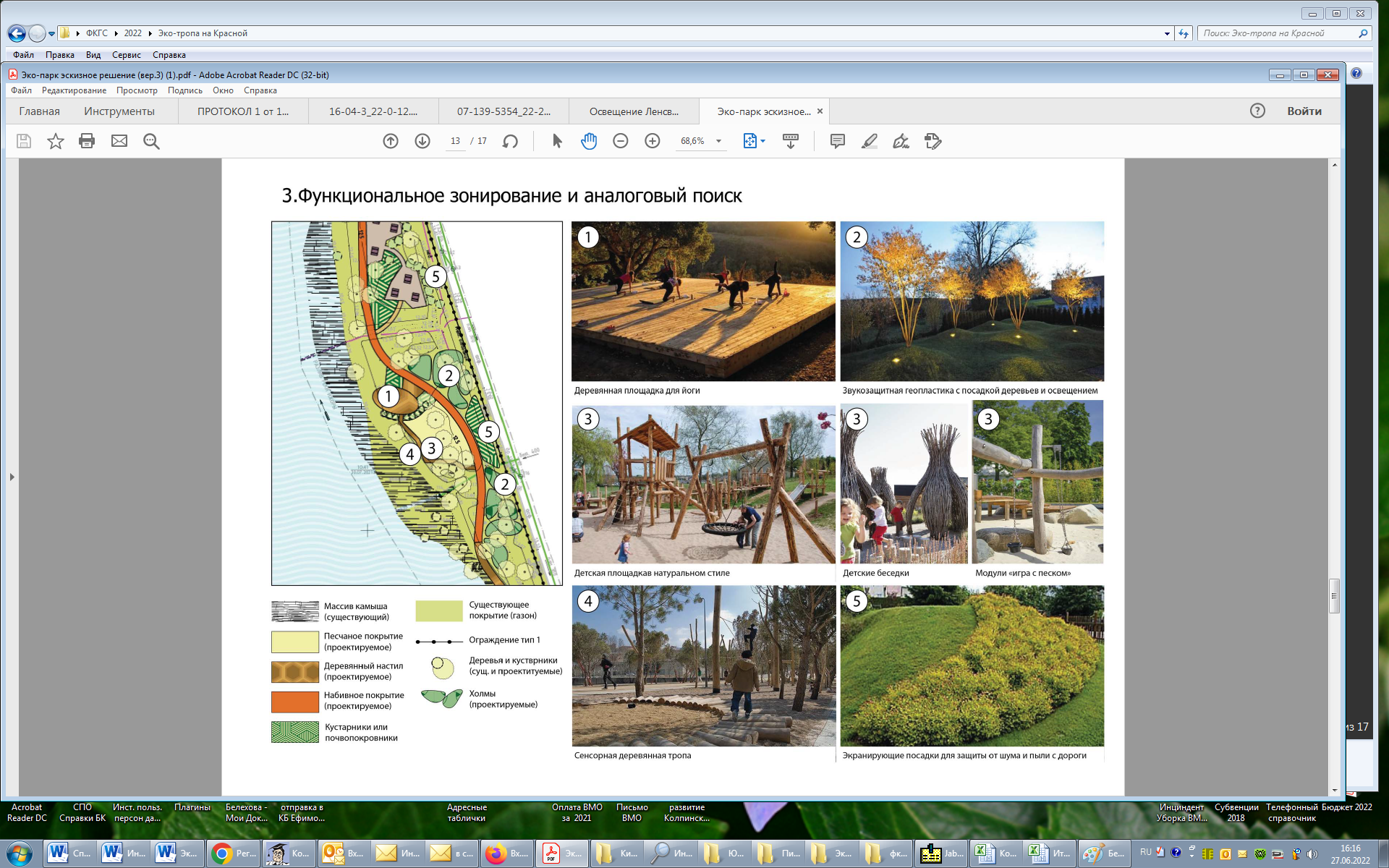 